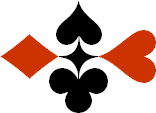 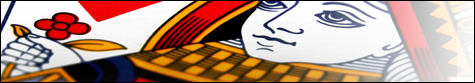 Serie 08 boekje 05 - West opent 1 SA   Bied beide handen
© Bridge OfficeAuteur: Thijs Op het Roodt

U bent altijd West en uw partner is Oost.Indien niet anders vermeld passen Noord en Zuid.Is het spelnummer rood dan bent u kwetsbaar.Wanneer oost of west past, is de bieding afgelopen.Na het eerste boekje vonden de cursisten dit zo leuk, dat ik maar de stoute schoenen heb aangetrokken en meerdere van deze boekjes ben gaan schrijven.

Het enthousiasme van de cursisten heeft mij doen besluiten om deze boekjes gratis aan iedereen die ze wil hebben, beschikbaar te stellen.

Ik heb bewust in eerste instantie geen antwoorden bij de boekjes gemaakt. Maar op veler verzoek toch met antwoorden.Ik zou het waarderen, wanneer u mijn copyright zou laten staan.

Mocht u aan of opmerkingen hebben, laat het mij dan weten.Ik wens u veel plezier met deze boekjes.
1♠AHNoord

West     OostZuid♠VV♥V64Noord

West     OostZuid♥1095210952♦V9832Noord

West     OostZuid♦HB754HB754♣A92Noord

West     OostZuid♣V65V651515888
Bieding West

Bieding West
Bieding Oost
Bieding Oost
Bieding Oost
11223344556677889910102♠V1086Noord

West     OostZuid♠AH74AH74♥A5Noord

West     OostZuid♥V10983V10983♦1093Noord

West     OostZuid♦VV♣AHV2Noord

West     OostZuid♣B53B531515121212
Bieding West

Bieding West
Bieding Oost
Bieding Oost
Bieding Oost
11223344556677889910103♠A108Noord

West     OostZuid♠VB63VB63♥V73Noord

West     OostZuid♥A1084A1084♦AV96Noord

West     OostZuid♦HB42HB42♣ AB10Noord

West     OostZuid♣661717111111
Bieding West

Bieding West
Bieding Oost
Bieding Oost
Bieding Oost
11223344556677889910104♠H8Noord

West     OostZuid♠66♥AH9Noord

West     OostZuid♥B8765B8765♦B765Noord

West     OostZuid♦AH1082AH1082♣AB54Noord

West     OostZuid♣V6V61616101010
Bieding West

Bieding West
Bieding Oost
Bieding Oost
Bieding Oost
11223344556677889910105♠AH53Noord

West     OostZuid♠1097610976♥6542Noord

West     OostZuid♥109109♦ABNoord

West     OostZuid♦V98V98♣H106Noord

West     OostZuid♣AVB5AVB51515999
Bieding West

Bieding West
Bieding Oost
Bieding Oost
Bieding Oost
11223344556677889910106♠H953Noord

West     OostZuid♠88♥H85Noord

West     OostZuid♥A7432A7432♦AV32Noord

West     OostZuid♦H10874H10874♣H10Noord

West     OostZuid♣A6A61515111111
Bieding West

Bieding West
Bieding Oost
Bieding Oost
Bieding Oost
11223344556677889910107♠B854Noord

West     OostZuid♠33♥AH8Noord

West     OostZuid♥B1042B1042♦H84Noord

West     OostZuid♦AB1052AB1052♣A92Noord

West     OostZuid♣106310631515666
Bieding West

Bieding West
Bieding Oost
Bieding Oost
Bieding Oost
11223344556677889910108♠A93Noord

West     OostZuid♠1086210862♥V103Noord

West     OostZuid♥97429742♦AH983Noord

West     OostZuid♦B6B6♣V9Noord

West     OostZuid♣AHBAHB1515999
Bieding West

Bieding West
Bieding Oost
Bieding Oost
Bieding Oost
11223344556677889910109♠864Noord

West     OostZuid♠A97A97♥AB105Noord

West     OostZuid♥HV63HV63♦AV108Noord

West     OostZuid♦HB4HB4♣A5Noord

West     OostZuid♣106310631515131313
Bieding West

Bieding West
Bieding Oost
Bieding Oost
Bieding Oost
112233445566778899101010♠H6Noord

West     OostZuid♠VB732VB732♥HV82Noord

West     OostZuid♥BB♦AB97Noord

West     OostZuid♦HV10HV10♣VB10Noord

West     OostZuid♣A763A7631616131313
Bieding West

Bieding West
Bieding Oost
Bieding Oost
Bieding Oost
1122334455667788991010